附件3：江西省科学技术馆4楼平台和A馆2楼夹层平面图A馆2楼夹层平面图：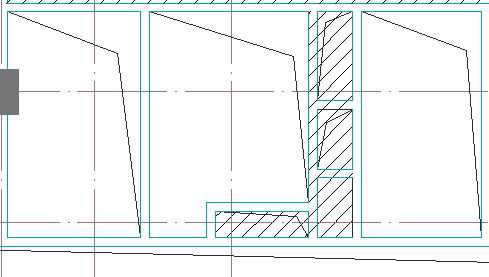 4楼平台平面图：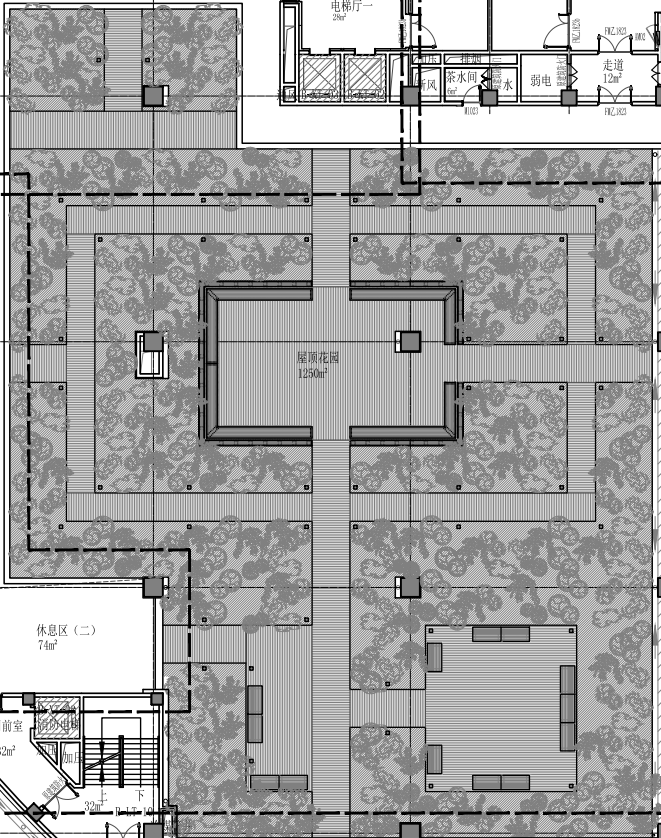 